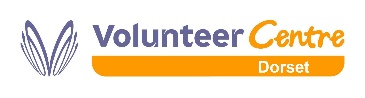 The Coach House Acland Rd Dorchester DT1 1EF. 01305 269214 awards@volunteeringdorset.org.ukCommunity Award for Volunteering 2019Volunteer Awards Evening 30th October 2019Recognising the involvement of local businesses and their staff through employee volunteering in the local community.Organisation Name…………………………………………………………………………………………...Contact Name for the Group ……………………………………………………………………………….   Contact Number for the Group ……………………………………………………………………………...Contact Address for the Group ……………………………………………………………………………..…………………………………………………………………………………………………………………..E-mail address for the Group ……………………………………………………………………………….Nominated By…………………………………………Contact Number……………………………………Job Title and Organisation…………………………………………………………………………………...Email address…………………………………………………………………………………………………Reason for Nomination:Please Return Form by 30th SeptemberOffice Use OnlyNom. Ack.Letter Sent (date)On SpreadsheetOn SummaryAttendingNumber of Guests